Уважаемые руководители!В соответствии с приказом Министерства просвещения Российской Федерации от 27 ноября 2020 г. № 678 «Об утверждении Порядка проведения всероссийской олимпиады школьников», Приказ от 27.06.2023 № 26-01-06-629 
«О проведении ВсОШ в Пермском крае в 2023/24 учебном году», на территории Пермского края стартует всероссийская олимпиада школьников (далее – Олимпиада).Сроки проведения Олимпиады:школьный этап: не позднее 1 ноября 2023 г.;муниципальный этап: не позднее 25 декабря 2023 г.;региональный этап не позднее 1 марта 2024 г.Методические рекомендации по проведению школьного и муниципального этапов олимпиады в 2023-2024 учебном году разработаны центральными предметно-методическими комиссиями и размещены на официальном сайте «Региональные олимпиады Пермского края» по ссылке https://clck.ru/35RGQx.В 2023-2024 учебном году школьный этап Олимпиады по шести предметам (астрономия, биология, информатика, математика, физика, химия) будет проводиться в онлайн-формате Образовательным центром «Сириус» на технологической платформе «Сириус.Курсы» с использованием дистанционных информационно-коммуникационных технологий в части организации выполнения олимпиадных заданий, организации проверки и оценивания выполненных олимпиадных работ, анализа олимпиадных заданий и их решений, показа выполненных олимпиадных работ, при подаче и рассмотрении апелляций.По остальным предметам задания для школьного этапа Олимпиады разрабатывают муниципальные предметно-методические комиссии, для муниципального этапа – региональные предметно-методические комиссии.Обращаем внимание на необходимость организации работы по привлечению общественных наблюдателей в процессе проведения школьного этапа Олимпиады. Приказ МОНМ ПК и бланки заявления на аккредитацию общественных наблюдателей прилагается.Подробная информация по организации школьного этапа Олимпиады изложена в письме Министерства образования и науки Пермского края от 22.08.2023 № 26-36-вн-1273 (приложение).Одновременно с этим просим определить ответственного сотрудника за организацию и проведение школьного этапа Олимпиады и направить информацию согласно прилагаемой формы (приложение) в срок до 07.09.2023г.Обучение для школьных кураторов запланировано на 11 сентября 2023 года в 16.00, ссылка для подключения http://b25295.vr.mirapolis.ru/mira/s/Ca8Jlh.С уважением,начальник отделаобщего и дополнительного образования								М.Ю. Хисматулинател. 8 (34256) 5-69-59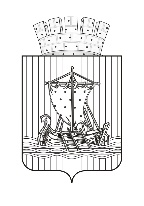 УПРАВЛЕНИЕ ОБРАЗОВАНИЯадминистрации Чусовского городского округа Пермского краяул. 50 лет ВЛКСМ, д. 2, г. Чусовой, Пермский край, 618204Тел. (34256)5-51-40, (34256)5-50-93E-mail: uprobr@chusovoy.permkrai.ruОГРН 1195958041454ИНН /КПП 5921036218/592101001Руководителям образовательных учреждений